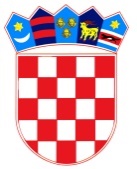 REPUBLIKA HRVATSKA – GRAD ZAGREB         Osnovna škola Josipa Račića           Zagreb, Srednjaci 30KLASA: 007-04/22-02/10
UR.BROJ: 251-191-22-03Zagreb, 06. listopada 2022.ZAKLJUČCI 19. SJEDNICE ŠKOLSKOG ODBORA OSNOVNE ŠKOLE JOSIPA RAČIĆAAd. 1. Zapisnik 19. sjednice jednoglasno je usvojen bez primjedbiAd. 2.a) Članovi Školskog odbora jednoglasno su donijeli Školski kurikulum za šk.god. 2022/2023Ad.2.b) Članovi Školskog odbora jednoglasno su donijeli Godišnji plan i program rada za šk.god. 2022/2023Ad.3. Članovi Školskog odbora jednoglasno su donijeli odluku o davanju u zakup školskog prostoraAd.4. Članovi Školskog odbora jednoglasno su donijeli odluku o imenovanju voditelja ŠSD „Račić“Ad. 5. Članovi Školskog odbora jednoglasno su dali prethodnu suglasnost na sporazumni raskid ugovora o radu sa M.B. i T.C.Ad.6. Članovi Školskog odbora jednoglasno su dali prethodnu suglasnost za zapošljavanje I.L. na radnom mjestu Pomoćnika u nastaviAd.7. Nije bilo dodatnih upita ni prijedloga ZAPISNIČAR	                             PREDSJEDNICA ŠKOLSKOG ODBORA                     Matej Martić                                                              Darija Jurič